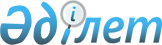 О внесении изменений в решение маслихата от 30 декабря 2019 года № 460 "О районном бюджете Костанайского района на 2020-2022 годы"
					
			С истёкшим сроком
			
			
		
					Решение маслихата Костанайского района Костанайской области от 4 декабря 2020 года № 588. Зарегистрировано Департаментом юстиции Костанайской области 9 декабря 2020 года № 9615. Прекращено действие в связи с истечением срока
      В соответствии со статьями 106, 109 Бюджетного кодекса Республики Казахстан от 4 декабря 2008 года Костанайский районный маслихат РЕШИЛ:
      1. Внести в решение маслихата "О районном бюджете Костанайского района на 2020-2022 годы" от 30 декабря 2019 года № 460 (опубликовано 31 декабря 2019 года в Эталонном контрольном банке нормативных правовых актов Республики Казахстан, зарегистрировано в Реестре государственной регистрации нормативных правовых актов под № 8857) следующие изменения:
      пункт 1 указанного решения изложить в новой редакции:
      "1. Утвердить районный бюджет Костанайского района на 2020-2022 годы согласно приложениям 1, 2 и 3 соответственно, в том числе на 2020 год в следующих объемах:
      1) доходы - 12316706,1 тысячи тенге, в том числе по:
      налоговым поступлениям - 3966805,0 тысяч тенге;
      неналоговым поступлениям - 25914,0 тысяч тенге;
      поступлениям от продажи основного капитала - 695676,3 тысячи тенге;
      поступлениям трансфертов - 7628310,8 тысячи тенге;
      2) затраты - 13433382,8 тысячи тенге;
      3) чистое бюджетное кредитование - 181810,2 тысячи тенге, в том числе:
      бюджетные кредиты - 232852,2 тысячи тенге;
      погашение бюджетных кредитов - 51042,0 тысячи тенге;
      4) сальдо по операциям с финансовыми активами - 0,0 тысяч тенге;
      5) дефицит (профицит) бюджета - - 1298486,9 тысячи тенге;
      6) финансирование дефицита (использование профицита) бюджета - 1298486,9 тысячи тенге.";
      приложения 1, 2 к указанному решению изложить в новой редакции согласно приложениям 1, 2 к настоящему решению.
      2. Настоящее решение вводится в действие с 1 января 2020 года. Районный бюджет на 2020 год Районный бюджет на 2021 год
					© 2012. РГП на ПХВ «Институт законодательства и правовой информации Республики Казахстан» Министерства юстиции Республики Казахстан
				
      Председатель сессии 

А. Фищук

      Секретарь Костанайского районного маслихата 

А. Аксаутова
Приложение 1
к решению Костанайского
районного маслихата
от 4 декабря 2020 года
№ 588Приложение 1
к решению Костанайского
районного маслихата
от 30 декабря 2019 года
№ 460
Категория
Категория
Категория
Категория
Наименование
сумма, тысяч тенге
Класс
Класс
Класс
Наименование
сумма, тысяч тенге
Подкласс
Подкласс
Наименование
сумма, тысяч тенге
Специфика
Наименование
сумма, тысяч тенге
I. Доходы 
12316706,1
1
00
0
00
Налоговые поступления
3966805,0
1
01
0
00
Подоходный налог
1814817,0
1
01
1
00
Корпоративный подоходный налог
701020,0
1
01
2
00
Индивидуальный подоходный налог
1113797,0
1
03
0
00
Социальный налог 
947022,0
1
03
1
00
Социальный налог 
947022,0
1
04
0
00
Налоги на собственность
977335,0
1
04
1
00
Налоги на имущество
968588,0
1
04
3
00
Земельный налог
7680,0
1
04
5
00
Единый земельный налог
1067,0
1
05
0
00
Внутренние налоги на товары, работы и услуги
218177,0
1
05
2
00
Акцизы
8450,0
1
05
3
00
Поступления за использование природных и других ресурсов
180286,0
1
05
4
00
Сборы за ведение предпринимательской и профессиональной деятельности
29393,0
1
05
5
00
Налог на игорный бизнес
48,0
1
08
0
00
Обязательные платежи, взимаемые за совершение юридически значимых действий и (или) выдачу документов уполномоченными на то государственными органами или должностными лицами
9454,0
1
08
1
00
Государственная пошлина
9454,0
2
00
0
00
Неналоговые поступления
25914,0
2
01
0
00
Доходы от государственной собственности
1079,0
2
01
5
00
Доходы от аренды имущества, находящегося в государственной собственности
965,0
2
01
9
00
Прочие доходы от государственной собственности
114,0
2
02
0
00
Поступления от реализации товаров (работ, услуг) государственными учреждениями, финансируемыми из государственного бюджета
8575,0
2
02
1
00
Поступления от реализации товаров (работ, услуг) государственными учреждениями, финансируемыми из государственного бюджета
8575,0
2
04
0
00
Штрафы, пени, санкции, взыскания, налагаемые государственными учреждениями, финансируемыми из государственного бюджета, а также содержащимися и финансируемыми из бюджета (сметы расходов) Национального Банка Республики Казахстан
4105,0
2
04
1
00
Штрафы, пени, санкции, взыскания, налагаемые государственными учреждениями, финансируемыми из государственного бюджета, а также содержащимися и финансируемыми из бюджета (сметы расходов) Национального Банка Республики Казахстан, за исключением поступлений от организаций нефтяного сектора и в Фонд компенсации потерпевшим
4105,0
2
06
0
00
Прочие неналоговые поступления
12155,0
2
06
1
00
Прочие неналоговые поступления
12155,0
3
00
0
00
Поступления от продажи основного капитала
695676,3
3
01
0
00
Продажа государственного имущества, закрепленного за государственными учреждениями
656333,3
3
01
1
00
Продажа государственного имущества, закрепленного за государственными учреждениями
656333,3
3
03
0
00
Продажа земли и нематериальных активов
39343,0
3
03
1
00
Продажа земли 
35000,0
3
03
2
00
Продажа нематериальных активов
4343,0
4
00
0
00
Поступления трансфертов
7628310,8
4
01
0
00
Трансферты из нижестоящих органов государственного управления
6,6
4
01
3
00
Трансферты из бюджетов городов районного значения, сел, поселков, сельских округов
6,6
4
02
0
00
Трансферты из вышестоящих органов государственного управления
7628304,2
4
02
2
00
Трансферты из областного бюджета
7628304,2
Функциональная группа
Функциональная группа
Функциональная группа
Функциональная группа
Наименование
сумма, тысяч тенге
Функциональная подгруппа
Функциональная подгруппа
Функциональная подгруппа
Наименование
сумма, тысяч тенге
Администратор бюджетных программ
Администратор бюджетных программ
Наименование
сумма, тысяч тенге
Программа
Наименование
сумма, тысяч тенге
II. Затраты
13433382,8
01
Государственные услуги общего характера
629202,4
1
Представительные, исполнительные и другие органы, выполняющие общие функции государственного управления
251441,5
112
Аппарат маслихата района (города областного значения)
22077,0
001
Услуги по обеспечению деятельности маслихата района (города областного значения)
22077,0
122
Аппарат акима района (города областного значения)
229364,5
001
Услуги по обеспечению деятельности акима района (города областного значения)
168185,5
003
Капитальные расходы государственного органа
4243,0
113
Целевые текущие трансферты нижестоящим бюджетам
56936,0
2
Финансовая деятельность
3273,5
459
Отдел экономики и финансов района (города областного значения)
3273,5
003
Проведение оценки имущества в целях налогообложения
2995,9
010
Приватизация, управление коммунальным имуществом, постприватизационная деятельность и регулирование споров, связанных с этим
277,6
9
Прочие государственные услуги общего характера
374487,4
458
Отдел жилищно-коммунального хозяйства, пассажирского транспорта и автомобильных дорог района (города областного значения)
317637,1
001
Услуги по реализации государственной политики на местном уровне в области жилищно-коммунального хозяйства, пассажирского транспорта и автомобильных дорог
40865,5
013
Капитальные расходы государственного органа
1000,0
113
Целевые текущие трансферты нижестоящим бюджетам
275771,6
459
Отдел экономики и финансов района (города областного значения)
56850,3
001
Услуги по реализации государственной политики в области формирования и развития экономической политики, государственного планирования, исполнения бюджета и управления коммунальной собственностью района (города областного значения)
55710,3
015
Капитальные расходы государственного органа
1140,0
02
Оборона
14074,1
1
Военные нужды
8876,0
122
Аппарат акима района (города областного значения)
8876,0
005
Мероприятия в рамках исполнения всеобщей воинской обязанности
8876,0
2
Организация работы по чрезвычайным ситуациям
5198,1
122
Аппарат акима района (города областного значения)
5198,1
006
Предупреждение и ликвидация чрезвычайных ситуаций масштаба района (города областного значения)
4788,8
007
Мероприятия по профилактике и тушению степных пожаров районного (городского) масштаба, а также пожаров в населенных пунктах, в которых не созданы органы государственной противопожарной службы
409,3
04
Образование
8233098,7
1
Дошкольное воспитание и обучение
230448,8
464
Отдел образования района (города областного значения)
230448,8
040
Реализация государственного образовательного заказа в дошкольных организациях образования
230448,8
2
Начальное, основное среднее и общее среднее образование
6467056,5
464
Отдел образования района (города областного значения)
6264038,5
003
Общеобразовательное обучение
6087822,2
006
Дополнительное образование для детей 
176216,3
465
Отдел физической культуры и спорта района (города областного значения)
203018,0
017
Дополнительное образование для детей и юношества по спорту
203018,0
9
Прочие услуги в области образования
1535593,4
464
Отдел образования района (города областного значения)
1535593,4
001
Услуги по реализации государственной политики на местном уровне в области образования
18804,0
005
Приобретение и доставка учебников, учебно-методических комплексов для государственных учреждений образования района (города областного значения)
77428,5
007
Проведение школьных олимпиад, внешкольных мероприятий и конкурсов районного (городского) масштаба
1587,9
015
Ежемесячные выплаты денежных средств опекунам (попечителям) на содержание ребенка-сироты (детей-сирот), и ребенка (детей), оставшегося без попечения родителей
45406,2
067
Капитальные расходы подведомственных государственных учреждений и организаций
1351572,0
113
Целевые текущие трансферты нижестоящим бюджетам
40794,8
06
Социальная помощь и социальное обеспечение
635899,6
1
Социальное обеспечение
224745,6
451
Отдел занятости и социальных программ района (города областного значения)
180714,0
005
Государственная адресная социальная помощь
180714,0
464
Отдел образования района (города областного значения)
44031,6
030
Содержание ребенка (детей), переданного патронатным воспитателям
44031,6
2
Социальная помощь
326622,0
451
Отдел занятости и социальных программ района (города областного значения)
326622,0
002
Программа занятости
158899,0
006
Оказание жилищной помощи
920,0
007
Социальная помощь отдельным категориям нуждающихся граждан по решениям местных представительных органов
41760,6
010
Материальное обеспечение детей-инвалидов, воспитывающихся и обучающихся на дому
7405,0
014
Оказание социальной помощи нуждающимся гражданам на дому
62621,4
017
Обеспечение нуждающихся инвалидов обязательными гигиеническими средствами и предоставление услуг специалистами жестового языка, индивидуальными помощниками в соответствии с индивидуальной программой реабилитации инвалида
19913,0
023
Обеспечение деятельности центров занятости населения
35103,0
9
Прочие услуги в области социальной помощи и социального обеспечения
84532,0
451
Отдел занятости и социальных программ района (города областного значения)
84532,0
001
Услуги по реализации государственной политики на местном уровне в области обеспечения занятости и реализации социальных программ для населения
38130,0
011
Оплата услуг по зачислению, выплате и доставке пособий и других социальных выплат
1707,0
021
Капитальные расходы государственного органа
679,0
050
Обеспечение прав и улучшение качества жизни инвалидов в Республике Казахстан
39194,0
054
Размещение государственного социального заказа в неправительственных организациях
4822,0
07
Жилищно-коммунальное хозяйство
851267,7
1
Жилищное хозяйство
184314,5
458
Отдел жилищно-коммунального хозяйства, пассажирского транспорта и автомобильных дорог района (города областного значения)
131269,5
003
Организация сохранения государственного жилищного фонда
4759,5
070
Возмещение платежей населения по оплате коммунальных услуг в режиме чрезвычайного положения в Республике Казахстан
126510,0
467
Отдел строительства района (города областного значения)
53045,0
004
Проектирование, развитие и (или) обустройство инженерно-коммуникационной инфраструктуры
1350,0
098
Приобретение жилья коммунального жилищного фонда
51695,0
2
Коммунальное хозяйство
410180,5
458
Отдел жилищно-коммунального хозяйства, пассажирского транспорта и автомобильных дорог района (города областного значения)
394480,5
012
Функционирование системы водоснабжения и водоотведения
61285,2
058
Развитие системы водоснабжения и водоотведения в сельских населенных пунктах
333195,3
467
Отдел строительства района (города областного значения)
15700,0
058
Развитие системы водоснабжения и водоотведения в сельских населенных пунктах
15700,0
3
Благоустройство населенных пунктов
256772,7
458
Отдел жилищно-коммунального хозяйства, пассажирского транспорта и автомобильных дорог района (города областного значения)
256772,7
017
Содержание мест захоронений и захоронение безродных
1055,0
018
Благоустройство и озеленение населенных пунктов
255717,7
08
Культура, спорт, туризм и информационное пространство
400061,8
1
Деятельность в области культуры
134707,0
455
Отдел культуры и развития языков района (города областного значения)
134707,0
003
Поддержка культурно-досуговой работы
134707,0
2
Спорт 
86267,4
465
Отдел физической культуры и спорта района (города областного значения)
86267,4
001
Услуги по реализации государственной политики на местном уровне в сфере физической культуры и спорта 
14055,0
005
Развитие массового спорта и национальных видов спорта 
67754,0
006
Проведение спортивных соревнований на районном (города областного значения) уровне
630,6
007
Подготовка и участие членов сборных команд района (города областного значения) по различным видам спорта на областных спортивных соревнованиях
1115,8
032
Капитальные расходы подведомственных государственных учреждений и организаций
2712,0
3
Информационное пространство
137823,9
455
Отдел культуры и развития языков района (города областного значения)
119220,3
006
Функционирование районных (городских) библиотек
107089,6
007
Развитие государственного языка и других языков народа Казахстана
12130,7
456
Отдел внутренней политики района (города областного значения)
18603,6
002
Услуги по проведению государственной информационной политики
18603,6
9
Прочие услуги по организации культуры, спорта, туризма и информационного пространства
41263,5
455
Отдел культуры и развития языков района (города областного значения)
11990,0
001
Услуги по реализации государственной политики на местном уровне в области развития языков и культуры
11990,0
456
Отдел внутренней политики района (города областного значения)
29273,5
001
Услуги по реализации государственной политики на местном уровне в области информации, укрепления государственности и формирования социального оптимизма граждан
12941,4
003
Реализация мероприятий в сфере молодежной политики
16332,1
10
Сельское, водное, лесное, рыбное хозяйство, особо охраняемые природные территории, охрана окружающей среды и животного мира, земельные отношения
91168,9
1
Сельское хозяйство
28678,0
462
Отдел сельского хозяйства района (города областного значения)
25277,0
001
Услуги по реализации государственной политики на местном уровне в сфере сельского хозяйства
25277,0
473
Отдел ветеринарии района (города областного значения)
3401,0
001
Услуги по реализации государственной политики на местном уровне в сфере ветеринарии
3401,0
6
Земельные отношения
25258,0
463
Отдел земельных отношений района (города областного значения)
25258,0
001
Услуги по реализации государственной политики в области регулирования земельных отношений на территории района (города областного значения)
18964,7
006
Землеустройство, проводимое при установлении границ районов, городов областного значения, районного значения, сельских округов, поселков, сел
6293,3
9
Прочие услуги в области сельского, водного, лесного, рыбного хозяйства, охраны окружающей среды и земельных отношений
37232,9
459
Отдел экономики и финансов района (города областного значения)
37232,9
099
Реализация мер по оказанию социальной поддержки специалистов 
37232,9
11
Промышленность, архитектурная, градостроительная и строительная деятельность
66652,0
2
Архитектурная, градостроительная и строительная деятельность
66652,0
467
Отдел строительства района (города областного значения)
52640,0
001
Услуги по реализации государственной политики на местном уровне в области строительства
52640,0
468
Отдел архитектуры и градостроительства района (города областного значения)
14012,0
001
Услуги по реализации государственной политики в области архитектуры и градостроительства на местном уровне
14012,0
12
Транспорт и коммуникации
1872161,7
1
Автомобильный транспорт
1872161,7
458
Отдел жилищно-коммунального хозяйства, пассажирского транспорта и автомобильных дорог района (города областного значения)
1872161,7
023
Обеспечение функционирования автомобильных дорог 
38892,9
045
Капитальный и средний ремонт автомобильных дорог районного значения и улиц населенных пунктов
1499618,3
051
Реализация приоритетных проектов транспортной инфраструктуры
333650,5
13
Прочие
24663,3
3
Поддержка предпринимательской деятельности и защита конкуренции
14825,0
469
Отдел предпринимательства района (города областного значения)
14825,0
001
Услуги по реализации государственной политики на местном уровне в области развития предпринимательства 
14825,0
9
Прочие
9838,3
459
Отдел экономики и финансов района (города областного значения)
9838,3
012
Резерв местного исполнительного органа района (города областного значения) 
9838,3
14
Обслуживание долга
3058,2
1
Обслуживание долга
3058,2
459
Отдел экономики и финансов района (города областного значения)
3058,2
021
Обслуживание долга местных исполнительных органов по выплате вознаграждений и иных платежей по займам из областного бюджета
3058,2
15
Трансферты
612074,4
1
Трансферты
612074,4
459
Отдел экономики и финансов района (города областного значения)
612074,4
006
Возврат неиспользованных (недоиспользованных) целевых трансфертов
275,7
038
Субвенции
547519,0
039
Целевые текущие трансферты из вышестоящего бюджета на компенсацию потерь нижестоящих бюджетов в связи с изменением законодательства
12050,0
054
Возврат сумм неиспользованных (недоиспользованных) целевых трансфертов, выделенных из республиканского бюджета за счет целевого трансферта из Национального фонда Республики Казахстан
52229,7
III. Чистое бюджетное кредитование
181810,2
Бюджетные кредиты 
232852,2
06
Социальная помощь и социальное обеспечение
55000,0
9
Прочие услуги в области социальной помощи и социального обеспечения
55000,0
458
Отдел жилищно-коммунального хозяйства, пассажирского транспорта и автомобильных дорог района (города областного значения)
55000,0
088
Кредитование бюджетов города районного значения, села, поселка, сельского округа для финансирования мер в рамках Дорожной карты занятости
55000,0
10
Сельское, водное, лесное, рыбное хозяйство, особо охраняемые природные территории, охрана окружающей среды и животного мира, земельные отношения
177852,2
9
Прочие услуги в области сельского, водного, лесного, рыбного хозяйства, охраны окружающей среды и земельных отношений
177852,2
459
Отдел экономики и финансов района (города областного значения)
177852,2
018
Бюджетные кредиты для реализации мер социальной поддержки специалистов
177852,2
Категория
Категория
Категория
Категория
Наименование
сумма, тысяч тенге
Класс
Класс
Класс
Наименование
сумма, тысяч тенге
Подкласс
Подкласс
Наименование
сумма, тысяч тенге
Специфика
Наименование
сумма, тысяч тенге
Погашение бюджетных кредитов
51042,0
5
Погашение бюджетных кредитов
51042,0
01
Погашение бюджетных кредитов
51042,0
1
Погашение бюджетных кредитов, выданных из государственного бюджета
51042,0
13
Погашение бюджетных кредитов, выданных из местного бюджета физическим лицам
51042,0
Функциональная группа
Функциональная группа
Функциональная группа
Функциональная группа
Наименование
сумма, тысяч тенге
Функциональная подгруппа
Функциональная подгруппа
Функциональная подгруппа
Наименование
сумма, тысяч тенге
Администратор бюджетных программ
Администратор бюджетных программ
Наименование
сумма, тысяч тенге
Программа
Наименование
сумма, тысяч тенге
IV. Сальдо по операциям с финансовыми активами
0,0
V. Дефицит (профицит) бюджета
-1298486,9
VI. Финансирование дефицита (использование профицита) бюджета
1298486,9Приложение 2
к решению Костанайского
районного маслихата
от 4 декабря 2020 года
№ 588Приложение 2
к решению Костанайского
районного маслихата
от 30 декабря 2019 года
№ 460
Категория
Категория
Категория
Категория
Наименование
сумма, тысяч тенге
Класс
Класс
Класс
Наименование
сумма, тысяч тенге
Подкласс
Подкласс
Наименование
сумма, тысяч тенге
Специфика
Наименование
сумма, тысяч тенге
I. Доходы 
12480641,5
1
00
0
00
Налоговые поступления
4342297,0
1
01
0
00
Подоходный налог
2070789,0
1
01
1
00
Корпоративный подоходный налог
903805,0
1
01
2
00
Индивидуальный подоходный налог
1166984,0
1
03
0
00
Социальный налог 
1056641,0
1
03
1
00
Социальный налог 
1056641,0
1
04
0
00
Налоги на собственность
1099186,0
1
04
1
00
Налоги на имущество
1087262,0
1
04
3
00
Земельный налог
10720,0
1
04
5
00
Единый земельный налог
1204,0
1
05
0
00
Внутренние налоги на товары, работы и услуги
100584,0
1
05
2
00
Акцизы
10643,0
1
05
3
00
Поступления за использование природных и других ресурсов
54000,0
1
05
4
00
Сборы за ведение предпринимательской и профессиональной деятельности
35765,0
1
05
5
00
Налог на игорный бизнес
176,0
1
08
0
00
Обязательные платежи, взимаемые за совершение юридически значимых действий и (или) выдачу документов уполномоченными на то государственными органами или должностными лицами
15097,0
1
08
1
00
Государственная пошлина
15097,0
2
00
0
00
Неналоговые поступления
32960,0
2
01
0
00
Доходы от государственной собственности
2785,0
2
01
5
00
Доходы от аренды имущества, находящегося в государственной собственности
2667,0
2
01
9
00
Прочие доходы от государственной собственности
118,0
2
02
0
00
Поступления от реализации товаров (работ, услуг) государственными учреждениями, финансируемыми из государственного бюджета
9463,0
2
02
1
00
Поступления от реализации товаров (работ, услуг) государственными учреждениями, финансируемыми из государственного бюджета
9463,0
2
04
0
00
Штрафы, пени, санкции, взыскания, налагаемые государственными учреждениями, финансируемыми из государственного бюджета, а также содержащимися и финансируемыми из бюджета (сметы расходов) Национального Банка Республики Казахстан
2912,0
2
04
1
00
Штрафы, пени, санкции, взыскания, налагаемые государственными учреждениями, финансируемыми из государственного бюджета, а также содержащимися и финансируемыми из бюджета (сметы расходов) Национального Банка Республики Казахстан, за исключением поступлений от организаций нефтяного сектора и в Фонд компенсации потерпевшим
2912,0
2
06
0
00
Прочие неналоговые поступления
17800,0
2
06
1
00
Прочие неналоговые поступления
17800,0
3
00
0
00
Поступления от продажи основного капитала
36100,5
3
01
0
00
Продажа государственного имущества, закрепленного за государственными учреждениями
6999,5
3
01
1
00
Продажа государственного имущества, закрепленного за государственными учреждениями
6999,5
3
03
0
00
Продажа земли и нематериальных активов
29101,0
3
03
1
00
Продажа земли 
28740,0
3
03
2
00
Продажа нематериальных активов
361,0
4
00
0
00
Поступления трансфертов
8069284,0
4
02
0
00
Трансферты из вышестоящих органов государственного управления
8069284,0
4
02
2
00
Трансферты из областного бюджета
8069284,0
Функциональная группа
Функциональная группа
Функциональная группа
Функциональная группа
Наименование
сумма, тысяч тенге
Функциональная подгруппа
Функциональная подгруппа
Функциональная подгруппа
Наименование
сумма, тысяч тенге
Администратор бюджетных программ
Администратор бюджетных программ
Наименование
сумма, тысяч тенге
Программа
Наименование
сумма, тысяч тенге
II. Затраты
12334501,0
01
Государственные услуги общего характера
218651,0
1
Представительные, исполнительные и другие органы, выполняющие общие функции государственного управления
146334,0
112
Аппарат маслихата района (города областного значения)
21521,0
001
Услуги по обеспечению деятельности маслихата района (города областного значения)
21521,0
122
Аппарат акима района (города областного значения)
124813,0
001
Услуги по обеспечению деятельности акима района (города областного значения)
124813,0
2
Финансовая деятельность
4824,0
459
Отдел экономики и финансов района (города областного значения)
4824,0
003
Проведение оценки имущества в целях налогообложения
3456,0
010
Приватизация, управление коммунальным имуществом, постприватизационная деятельность и регулирование споров, связанных с этим
1368,0
9
Прочие государственные услуги общего характера
67493,0
458
Отдел жилищно-коммунального хозяйства, пассажирского транспорта и автомобильных дорог района (города областного значения)
18636,0
001
Услуги по реализации государственной политики на местном уровне в области жилищно-коммунального хозяйства, пассажирского транспорта и автомобильных дорог
18636,0
459
Отдел экономики и финансов района (города областного значения)
48857,0
001
Услуги по реализации государственной политики в области формирования и развития экономической политики, государственного планирования, исполнения бюджета и управления коммунальной собственностью района (города областного значения)
48857,0
02
Оборона
15759,0
1
Военные нужды
11891,0
122
Аппарат акима района (города областного значения)
11891,0
005
Мероприятия в рамках исполнения всеобщей воинской обязанности
11891,0
2
Организация работы по чрезвычайным ситуациям
3868,0
122
Аппарат акима района (города областного значения)
3868,0
006
Предупреждение и ликвидация чрезвычайных ситуаций масштаба района (города областного значения)
3418,0
007
Мероприятия по профилактике и тушению степных пожаров районного (городского) масштаба, а также пожаров в населенных пунктах, в которых не созданы органы государственной противопожарной службы
450,0
04
Образование
6163969,0
1
Дошкольное воспитание и обучение
227703,0
464
Отдел образования района (города областного значения)
227703,0
040
Реализация государственного образовательного заказа в дошкольных организациях образования
227703,0
2
Начальное, основное среднее и общее среднее образование
5344507,0
464
Отдел образования района (города областного значения)
5172956,0
003
Общеобразовательное обучение
4989018,0
006
Дополнительное образование для детей 
183938,0
465
Отдел физической культуры и спорта района (города областного значения)
171551,0
017
Дополнительное образование для детей и юношества по спорту
171551,0
9
Прочие услуги в области образования
591759,0
464
Отдел образования района (города областного значения)
591759,0
001
Услуги по реализации государственной политики на местном уровне в области образования
19556,0
005
Приобретение и доставка учебников, учебно-методических комплексов для государственных учреждений образования района (города областного значения)
35768,0
007
Проведение школьных олимпиад, внешкольных мероприятий и конкурсов районного (городского) масштаба
2100,0
015
Ежемесячные выплаты денежных средств опекунам (попечителям) на содержание ребенка-сироты (детей-сирот), и ребенка (детей), оставшегося без попечения родителей
46764,0
067
Капитальные расходы подведомственных государственных учреждений и организаций
481689,0
113
Целевые текущие трансферты нижестоящим бюджетам
5882,0
06
Социальная помощь и социальное обеспечение
360102,0
1
Социальное обеспечение
59861,0
451
Отдел занятости и социальных программ района (города областного значения)
15795,0
005
Государственная адресная социальная помощь
15795,0
464
Отдел образования района (города областного значения)
44066,0
030
Содержание ребенка (детей), переданного патронатным воспитателям
44066,0
2
Социальная помощь
251768,0
451
Отдел занятости и социальных программ района (города областного значения)
251768,0
002
Программа занятости
92346,0
006
Оказание жилищной помощи
5513,0
007
Социальная помощь отдельным категориям нуждающихся граждан по решениям местных представительных органов
33075,0
010
Материальное обеспечение детей-инвалидов, воспитывающихся и обучающихся на дому
6815,0
014
Оказание социальной помощи нуждающимся гражданам на дому
57872,0
017
Обеспечение нуждающихся инвалидов обязательными гигиеническими средствами и предоставление услуг специалистами жестового языка, индивидуальными помощниками в соответствии с индивидуальной программой реабилитации инвалида
17526,0
023
Обеспечение деятельности центров занятости населения
38621,0
9
Прочие услуги в области социальной помощи и социального обеспечения
48473,0
451
Отдел занятости и социальных программ района (города областного значения)
48473,0
001
Услуги по реализации государственной политики на местном уровне в области обеспечения занятости и реализации социальных программ для населения
36240,0
011
Оплата услуг по зачислению, выплате и доставке пособий и других социальных выплат
1042,0
050
Обеспечение прав и улучшение качества жизни инвалидов в Республике Казахстан
11191,0
07
Жилищно-коммунальное хозяйство
4290478,0
1
Жилищное хозяйство
725495,0
458
Отдел жилищно-коммунального хозяйства, пассажирского транспорта и автомобильных дорог района (города областного значения)
3307,0
003
Организация сохранения государственного жилищного фонда
3307,0
467
Отдел строительства района (города областного значения)
722188,0
003
Проектирование и (или) строительство, реконструкция жилья коммунального жилищного фонда
56840,0
004
Проектирование, развитие и (или) обустройство инженерно-коммуникационной инфраструктуры
665348,0
2
Коммунальное хозяйство
3521833,0
458
Отдел жилищно-коммунального хозяйства, пассажирского транспорта и автомобильных дорог района (города областного значения)
1168000,0
058
Развитие системы водоснабжения и водоотведения в сельских населенных пунктах
1168000,0
467
Отдел строительства района (города областного значения)
2353833,0
058
Развитие системы водоснабжения и водоотведения в сельских населенных пунктах
2353833,0
3
Благоустройство населенных пунктов
43150,0
458
Отдел жилищно-коммунального хозяйства, пассажирского транспорта и автомобильных дорог района (города областного значения)
43150,0
017
Содержание мест захоронений и захоронение безродных
1433,0
018
Благоустройство и озеленение населенных пунктов
41717,0
08
Культура, спорт, туризм и информационное пространство
390012,0
1
Деятельность в области культуры
129612,0
455
Отдел культуры и развития языков района (города областного значения)
129612,0
003
Поддержка культурно-досуговой работы
129612,0
2
Спорт 
93982,0
465
Отдел физической культуры и спорта района (города областного значения)
93982,0
001
Услуги по реализации государственной политики на местном уровне в сфере физической культуры и спорта 
13482,0
005
Развитие массового спорта и национальных видов спорта 
69982,0
006
Проведение спортивных соревнований на районном (города областного значения) уровне
5005,0
007
Подготовка и участие членов сборных команд района (города областного значения) по различным видам спорта на областных спортивных соревнованиях
5513,0
3
Информационное пространство
124305,0
455
Отдел культуры и развития языков района (города областного значения)
107767,0
006
Функционирование районных (городских) библиотек
93840,0
007
Развитие государственного языка и других языков народа Казахстана
13927,0
456
Отдел внутренней политики района (города областного значения)
16538,0
002
Услуги по проведению государственной информационной политики
16538,0
9
Прочие услуги по организации культуры, спорта, туризма и информационного пространства
42113,0
455
Отдел культуры и развития языков района (города областного значения)
11314,0
001
Услуги по реализации государственной политики на местном уровне в области развития языков и культуры
11314,0
456
Отдел внутренней политики района (города областного значения)
30799,0
001
Услуги по реализации государственной политики на местном уровне в области информации, укрепления государственности и формирования социального оптимизма граждан
13070,0
003
Реализация мероприятий в сфере молодежной политики
17729,0
10
Сельское, водное, лесное, рыбное хозяйство, особо охраняемые природные территории, охрана окружающей среды и животного мира, земельные отношения
77401,0
1
Сельское хозяйство
25490,0
462
Отдел сельского хозяйства района (города областного значения)
25490,0
001
Услуги по реализации государственной политики на местном уровне в сфере сельского хозяйства
25490,0
6
Земельные отношения
14568,0
463
Отдел земельных отношений района (города областного значения)
14568,0
001
Услуги по реализации государственной политики в области регулирования земельных отношений на территории района (города областного значения)
14568,0
9
Прочие услуги в области сельского, водного, лесного, рыбного хозяйства, охраны окружающей среды и земельных отношений
37343,0
459
Отдел экономики и финансов района (города областного значения)
37343,0
099
Реализация мер по оказанию социальной поддержки специалистов 
37343,0
11
Промышленность, архитектурная, градостроительная и строительная деятельность
40452,0
2
Архитектурная, градостроительная и строительная деятельность
40452,0
467
Отдел строительства района (города областного значения)
21594,0
001
Услуги по реализации государственной политики на местном уровне в области строительства
21594,0
468
Отдел архитектуры и градостроительства района (города областного значения)
18858,0
001
Услуги по реализации государственной политики в области архитектуры и градостроительства на местном уровне
12658,0
003
Разработка схем градостроительного развития территории района и генеральных планов населенных пунктов
6200,0
12
Транспорт и коммуникации
41895,0
1
Автомобильный транспорт
41895,0
458
Отдел жилищно-коммунального хозяйства, пассажирского транспорта и автомобильных дорог района (города областного значения)
41895,0
023
Обеспечение функционирования автомобильных дорог 
41895,0
13
Прочие
370007,0
3
Поддержка предпринимательской деятельности и защита конкуренции
13909,0
469
Отдел предпринимательства района (города областного значения)
13909,0
001
Услуги по реализации государственной политики на местном уровне в области развития предпринимательства 
13909,0
9
Прочие
356098,0
459
Отдел экономики и финансов района (города областного значения)
10000,0
012
Резерв местного исполнительного органа района (города областного значения) 
10000,0
464
Отдел образования района (города областного значения)
346098,0
077
Реализация мероприятий по социальной и инженерной инфраструктуре в сельских населенных пунктах в рамках проекта "Ауыл-Ел бесігі"
346098,0
14
Обслуживание долга
467,0
1
Обслуживание долга
467,0
459
Отдел экономики и финансов района (города областного значения)
467,0
021
Обслуживание долга местных исполнительных органов по выплате вознаграждений и иных платежей по займам из областного бюджета
467,0
15
Трансферты
365308,0
1
Трансферты
365308,0
459
Отдел экономики и финансов района (города областного значения)
365308,0
038
Субвенции
365308,0
III. Чистое бюджетное кредитование
-51042,0
Бюджетные кредиты 
0,0
Категория
Категория
Категория
Категория
Наименование
сумма, тысяч тенге
Класс
Класс
Класс
Наименование
сумма, тысяч тенге
Подкласс
Подкласс
Наименование
сумма, тысяч тенге
Специфика
Наименование
сумма, тысяч тенге
Погашение бюджетных кредитов
51042,0
5
Погашение бюджетных кредитов
51042,0
01
Погашение бюджетных кредитов
51042,0
1
Погашение бюджетных кредитов, выданных из государственного бюджета
51042,0
13
Погашение бюджетных кредитов, выданных из местного бюджета физическим лицам
51042,0
Функциональная группа
Функциональная группа
Функциональная группа
Функциональная группа
Наименование
сумма, тысяч тенге
Функциональная подгруппа
Функциональная подгруппа
Функциональная подгруппа
Наименование
сумма, тысяч тенге
Администратор бюджетных программ
Администратор бюджетных программ
Наименование
сумма, тысяч тенге
Программа
Наименование
сумма, тысяч тенге
IV. Сальдо по операциям с финансовыми активами
0,0
V. Дефицит (профицит) бюджета
51042,0
VI. Финансирование дефицита (использование профицита) бюджета
-51042,0